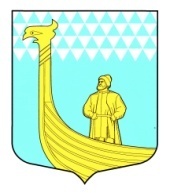 АДМИНИСТРАЦИЯ МУНИЦИПАЛЬНОГО ОБРАЗОВАНИЯВЫНДИНООСТРОВСКОЕ СЕЛЬСКОЕ ПОСЕЛЕНИЕВОЛХОВСКОГО МУНИЦИПАЛЬНОГО РАЙОНАЛЕНИНГРАДСКОЙ ОБЛАСТИ   Проект ПОСТАНОВЛЕНИЕ  от     «__»   июля    2014 года   № ___ О внесении изменений в муниципальную программу «Об утверждении муниципальной  программы «Повышение безопасности дорожного движения на территории муниципального образования Вындиноостровское  сельское поселение Волховского муниципального района Ленинградской области на 2014 - 2015 годы»В соответствии с федеральным законом от 06 октября 2003 года № 131-ФЗ «Об общих принципах организации местного самоуправления в Российской Федерации», Федеральным  законом от 08.11.2007 года № 257-ФЗ «Об автомобильных дорогах и о дорожной деятельности в Российской Федерации и о внесении изменений в отдельные законодательные акты Российской Федерации» в целях  качественного улучшения состояния автомобильных дорог  общего пользования местного значения, расположенных на территории  поселения, обеспечения безопасности дорожного движения автотранспортных средств и обеспечения защиты жизни и здоровья граждан   постановляю:1. Внести в муниципальную программу «Повышение безопасности дорожного движения на территории  муниципального образования Вындиноостровское сельское поселение Волховского муниципального района Ленинградской области на 2014 - 2015 годы» в таблицу №1    в  столбце 2014 год следующие изменения:По строке:  « В том числе:      -ремонт щебеночного покрытия дороги   по ул. Набережная,  от дома № 17 по дом  №   21  в  деревне Гостинополье, Волховского района Ленинградской области»  вместо «15, 852» читать « 17,414», далее по документу без изменений.2. Данное постановление подлежит официальному опубликованию в средствах массовой информации газете «Волховские Огни» и размещению на официальном сайте муниципального образования.3.Контроль за исполнением данного постановления оставляю за собой.Глава администрации                                        М.Тимофеева